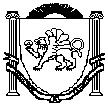 Республика КрымБелогорский районАдминистрация Зуйского сельского поселенияПОСТАНОВЛЕНИЕ«Об	утверждении	Положениярегистрации  трудового  договора  междуработодателем  –  физическим  лицом,  неявляющимся	индивидуальнымпредпринимателем,	с	работником	натерритории	Зуйского	сельскогопоселения»соответствии с Федеральным законом от 06.10.2003г. №131-ФЗ "Об общих принципах организации местного самоуправления в Российской Федерации", указам Главы Республики Крым от 29.06.2016г. №247-У «Об утверждении Примерного положения регистрации трудового договора между работодателем – физическим лицом, не являющимся индивидуальным предпринимателем с работником в администрации Зуйского сельского поселения Белогорского района Республики Крым», руководствуясь Уставом муниципального образования Зуйского сельского поселения Белогорского района Республики Крым, п о с т а н о в л я ю:Утвердить прилагаемое Положение регистрации трудового договора между работодателем – физическим лицом, не являющимся индивидуальным предпринимателем на территории Зуйского сельского поселения Белогорского района Республике Крым (далее – Примерное положение).Организовать работу по регистрации трудовых договоров, заключенных между работодателями - физическими лицами, не являющимися индивидуальными предпринимателями, с работниками на территории Зуйского сельского поселения Белогорского района Республике Крым.3.Постановление вступает в силу с момента обнародования постановления на информационном стенде администрации Зуйского сельского поселения.4.Контроль за исполнением постановления оставляю за собой.Председатель Зуйского сельского советаГлава администрации Зуйского сельского поселенияА.А.ЛахинУТВЕРЖДЕНОпостановлением администрацииЗуйского	сельского	поселенияБелогорского	района	РеспубликиКрымот 08.067.2016 г. № 100ПОЛОЖЕНИЕрегистрации трудового договора, между работодателем – физическим лицом, не являющимся индивидуальным предпринимателем с работником на территории Зуйского сельского поселения Белогорского района Республике КрымНастоящее Положение разработано в соответствии Трудовым кодексом Российской Федерации и определяет правила регистрации трудового договора, заключенного между работодателем - физическим лицом, не являющимся индивидуальным предпринимателем, с работником на территории Зуйского сельского поселения Белогорского района Республике Крым.Регистрация  трудового  договора,  заключенного  между  работодателем  –физическим лицом, не являющимся индивидуальным предпринимателем (далее - работодатель), и работником, осуществляется по месту жительства работодателя (в соответствии с регистрацией) на территории Зуйского сельского поселения (далее - регистрирующий орган), в следующем порядке:2.1. Регистрация трудового договора осуществляется по письменному заявлению работодателя.2.2. В целях регистрации трудового договора работодатель в течение 14 дней со дня его заключения представляет в регистрирующий орган:письменное заявление;копию трудового договора с предъявлением оригинала для обозрения и проставления отметки о регистрации;копию паспорта с предъявлением оригинала для обозрения.2.3. Сектор по вопросам финансирования и бухгалтерского учета (далее Регистрирующий орган) в день регистрации заявления работодателя и документов,предусмотренных под пунктом 2.2 пункта 2 настоящего положения, осуществляет регистрацию в журнале регистрации трудовых договоров (далее - Журнал), а такжепроставляет отметку о регистрации на оригинале трудового договора с указанием порядкового номера и даты внесения сведений в Журнал.Журнал прошнуровывается и скрепляется печатью (штампом) регистрирующего органа, страницы пронумеровываются.Регистрирующий орган осуществляет хранение Журнала в соответствии с правилами организации государственного архивного дела.2.4. При регистрации договора в Журнале указываются:порядковый номер и дата внесения сведений;данные работодателя (фамилия, имя, отчество, паспортные данные, идентификационный номер налогоплательщика);данные работника (фамилия, имя, отчество, паспортные данные, номер страхового свидетельства государственного пенсионного страхования *);дата заключения договора, вид договора, срок его действия;фамилия, имя, отчество и должность специалиста, осуществившего регистрацию. 2.5. Продление срока действия срочного трудового договора, аннулирование илипрекращение трудового договора, а также внесение изменений и дополнений в него подлежат регистрации в вышеуказанном порядке.Для регистрации прекращения трудового договора дополнительно представляются документы, подтверждающие прекращение трудовых отношений (копия заявления работника).2.6. Регистрация осуществляется безвозмездно.2.7. Информация, полученная регистрирующим органом, является конфиденциальной.В случае необходимости работники и работодатели могут в письменной форме обратиться в регистрирующий орган с целью получения соответствующей справки.Регистрирующий орган выдает справку исходя из информации, отраженной в Журнале. В случае отсутствия информации в Журнале регистрирующий орган выдает справку об отсутствии информации о регистрации трудового договора.В случае смерти работодателя или отсутствия сведений о месте его пребываниятечение двух месяцев, иных случаях, не позволяющих продолжать трудовые отношения и исключающих возможность регистрации факта прекращения трудового договора, работник имеет право в течение одного месяца обратиться в регистрирующий орган, в котором был зарегистрирован трудовой договор, для регистрации факта прекращения трудового договора. Регистрация факта прекращения трудового договора осуществляется на основании заявления работника и документов, подтверждающих смерть работодателя, отсутствие сведений о месте его пребывания и иные обстоятельства, не позволяющие продолжать трудовые отношения.Приложениек постановлению администрацииЗуйского	сельского	поселенияБелогорского	района	РеспубликиКрымот 08.07.2016 г. № 100ФОРМА КНИГИ РЕГИСТРАЦИИ ТРУДОВЫХ ДОГОВОРОВадминистрации Зуйского сельского поселения Белогорского района Республики КрымОбщие сведения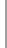 ФОРМА КНИГИ РЕГИСТРАЦИИ РАСТОРЖЕНИЯ ТРУДОВЫХ ДОГОВОРОВадминистрации Зуйского сельского поселения Белогорского района Республики КрымСведения о расторжении трудового договора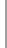 Председатель Зуйского сельского советаГлава администрации Зуйского сельского поселенияА.А.Лахинот 08 июля 2016 г.№ 100НаименованиеНаименованиеНаименованиеМестоМестоМестоМестоNработодателяработодателяработодателяОсновной видОсновной видОсновной видСведенияСведенияСведенияосуществленияосуществленияосуществленияосуществленияN(Ф.И.О.,Основной видОсновной видОсновной видо работникео работникео работникетрудовойтрудовойтрудовойтрудовойп/п(Ф.И.О.,деятельностидеятельностидеятельностио работникео работникео работникетрудовойтрудовойтрудовойтрудовойп/пданные гос.деятельностидеятельностидеятельности(Ф.И.О.)деятельностидеятельностидеятельностидеятельностиданные гос.(Ф.И.О.)деятельностидеятельностидеятельностидеятельностирегистрации)регистрации)регистрации)(адрес)(адрес)(адрес)(адрес)12345Сведения о регистрацииСведения о регистрацииСведения о регистрацииСведения о регистрацииСведения о регистрациитрудового договоратрудового договоратрудового договоратрудового договоратрудового договораДатапоступленияпоступленияпоступленияПрисвоенныйПрисвоенныйПрисвоенныйПодписьтрудовоготрудовоготрудовогоДата регистрацииДата регистрацииДата регистрациирегистрационныйрегистрационныйрегистрационныйПодписьтрудовоготрудовоготрудовогоДата регистрацииДата регистрацииДата регистрациирегистрационныйрегистрационныйрегистрационныйработодателяработодателяработодателядоговорадоговорадоговораномерработодателяработодателяработодателядоговорадоговорадоговораномерна регистрациюна регистрациюна регистрацию6789НаименованиеДатаОснованиеНаименованиеСведенияДатадляПрисвоен-NработодателяСведенияпоступлениядляДатаПрисвоен-ПодписьN(Ф.И.О.,отруд. дог.расторжен.ДатаныйПодписьп/п(Ф.И.О.,работникетруд. дог.труд. дог.регист.регистр.работодателяп/пданные гос.работникенатруд. дог.регист.регистр.работодателярегистрации(Ф.И.О.)регистрацию(ст. ТКномерРФ)12345678